MĚSÍČNÍ PLÁN 2019/2020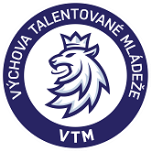 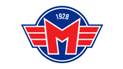 KATEGORIE:MŽAMĚSÍC:ZáříTRENÉŘI:VylíčilDENDENDOPOLEDNEDOPOLEDNEDOPOLEDNEDOPOLEDNEDOPOLEDNEODPOLEDNEODPOLEDNEODPOLEDNEODPOLEDNEODPOLEDNEODPOLEDNEDENDENSrazSucháLedMístoOdchodSrazSucháLedMístoKompenzaceOdchodNe1Po2Út312:4515:00-15:4513:30-14:45II.16:00St410:00DTSPardubiceČt56:157:00-8:15II.8:30Pá613:4514:30-15:45I.16:00-16:4517:00So7???Hvězda PrahaPrahaNe8Po9Út1012:4515:00-15:4513:30-14:45II.16:00St116:157:00-8:00Čt126:157:00-8:15II.8:30Pá1313:3014:15-15:15I.15:30-16:1516:30So14Ne1510:45TáborČBPo1615:4516:00-17:00ZŠ G17:05Út1712:4515:00-15:4513:30-14:45II.16:00St18Čt196:157:00-8:15II.8:30Pá2013:4514:30-15:45I.16:00-16:4517:00So21???TřemošnáTřemošnáNe22Po2315:4516:00-17:00ZŠ G17:05Út2412:4515:00-15:4513:30-14:45II.16:00St257:00-8:00Čt266:157:00-8:15II.8:30Pá2713:4514:30-15:45I.16:00-16:4517:00So28???KobraPrahaNe29Po3015:4516:00-17:00ZŠ G17:05